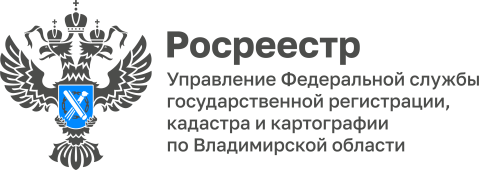 ПРЕСС-РЕЛИЗУправление Росреестра по Владимирской области информирует: состоялся прямой радио-эфир на Радио «России-Владимир»25 августа 2023 года состоялся прямой эфир программы «Ваше право» на Радио «России-Владимир».В прямом эфире принял участие заместитель главного государственного инспектора Владимирской области по использованию и охране земель, начальник отдела государственного земельного надзора Управления Росреестра по Владимирской области Денис Ломтев.В ходе эфира говорили о проблемах, с которыми сталкиваются владельцы земельных участков, а также о том, что нужно знать садоводам и огородникам при оформлении документов на данные участки.Также в ходе прямого эфира гость программы ответил на вопросы радиослушателей и рассказал о порядке взаимодействия заявителей с компетентными органами.Полная версия программы доступна по ссылке: https://vk.com/wall-66573084_13179.Материал подготовлен Управлением Росреестра по Владимирской областиКонтакты для СМИУправление Росреестра по Владимирской областиг. Владимир, ул. Офицерская, д. 33-аОтдел организации, мониторинга и контроля(4922) 45-08-29(4922) 45-08-26